基本信息基本信息 更新时间：2024-04-15 18:51  更新时间：2024-04-15 18:51  更新时间：2024-04-15 18:51  更新时间：2024-04-15 18:51 姓    名姓    名贺灿贺灿年    龄23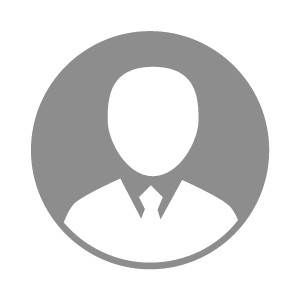 电    话电    话下载后可见下载后可见毕业院校湖南农业大学邮    箱邮    箱下载后可见下载后可见学    历大专住    址住    址期望月薪5000-10000求职意向求职意向养猪技术员,配合料销售员养猪技术员,配合料销售员养猪技术员,配合料销售员养猪技术员,配合料销售员期望地区期望地区长沙市|株洲市|湘潭市长沙市|株洲市|湘潭市长沙市|株洲市|湘潭市长沙市|株洲市|湘潭市教育经历教育经历就读学校：湖南农业大学 就读学校：湖南农业大学 就读学校：湖南农业大学 就读学校：湖南农业大学 就读学校：湖南农业大学 就读学校：湖南农业大学 就读学校：湖南农业大学 工作经历工作经历工作单位：正大集团长沙正大有限公司 工作单位：正大集团长沙正大有限公司 工作单位：正大集团长沙正大有限公司 工作单位：正大集团长沙正大有限公司 工作单位：正大集团长沙正大有限公司 工作单位：正大集团长沙正大有限公司 工作单位：正大集团长沙正大有限公司 自我评价自我评价本人个性很随和，能在与人沟通的同时让人建立可靠的信任感，在与同事的沟通中，能不拘小节，很好的处理各类人际关系，与上级工作方面的沟通，能够换位思考，理解对方工作要求的具体想法及面临的困难，也许工作和生活中，会有固执的时候，但事后只要自我错了，都会勇于向对方承认错误并寻求改正的方法，善于沟通，挑战高难度事情，做事认真仔细，吃苦耐劳，有很强的团队协作意认，能够迅速地融入新的环境中。本人个性很随和，能在与人沟通的同时让人建立可靠的信任感，在与同事的沟通中，能不拘小节，很好的处理各类人际关系，与上级工作方面的沟通，能够换位思考，理解对方工作要求的具体想法及面临的困难，也许工作和生活中，会有固执的时候，但事后只要自我错了，都会勇于向对方承认错误并寻求改正的方法，善于沟通，挑战高难度事情，做事认真仔细，吃苦耐劳，有很强的团队协作意认，能够迅速地融入新的环境中。本人个性很随和，能在与人沟通的同时让人建立可靠的信任感，在与同事的沟通中，能不拘小节，很好的处理各类人际关系，与上级工作方面的沟通，能够换位思考，理解对方工作要求的具体想法及面临的困难，也许工作和生活中，会有固执的时候，但事后只要自我错了，都会勇于向对方承认错误并寻求改正的方法，善于沟通，挑战高难度事情，做事认真仔细，吃苦耐劳，有很强的团队协作意认，能够迅速地融入新的环境中。本人个性很随和，能在与人沟通的同时让人建立可靠的信任感，在与同事的沟通中，能不拘小节，很好的处理各类人际关系，与上级工作方面的沟通，能够换位思考，理解对方工作要求的具体想法及面临的困难，也许工作和生活中，会有固执的时候，但事后只要自我错了，都会勇于向对方承认错误并寻求改正的方法，善于沟通，挑战高难度事情，做事认真仔细，吃苦耐劳，有很强的团队协作意认，能够迅速地融入新的环境中。本人个性很随和，能在与人沟通的同时让人建立可靠的信任感，在与同事的沟通中，能不拘小节，很好的处理各类人际关系，与上级工作方面的沟通，能够换位思考，理解对方工作要求的具体想法及面临的困难，也许工作和生活中，会有固执的时候，但事后只要自我错了，都会勇于向对方承认错误并寻求改正的方法，善于沟通，挑战高难度事情，做事认真仔细，吃苦耐劳，有很强的团队协作意认，能够迅速地融入新的环境中。本人个性很随和，能在与人沟通的同时让人建立可靠的信任感，在与同事的沟通中，能不拘小节，很好的处理各类人际关系，与上级工作方面的沟通，能够换位思考，理解对方工作要求的具体想法及面临的困难，也许工作和生活中，会有固执的时候，但事后只要自我错了，都会勇于向对方承认错误并寻求改正的方法，善于沟通，挑战高难度事情，做事认真仔细，吃苦耐劳，有很强的团队协作意认，能够迅速地融入新的环境中。本人个性很随和，能在与人沟通的同时让人建立可靠的信任感，在与同事的沟通中，能不拘小节，很好的处理各类人际关系，与上级工作方面的沟通，能够换位思考，理解对方工作要求的具体想法及面临的困难，也许工作和生活中，会有固执的时候，但事后只要自我错了，都会勇于向对方承认错误并寻求改正的方法，善于沟通，挑战高难度事情，做事认真仔细，吃苦耐劳，有很强的团队协作意认，能够迅速地融入新的环境中。其他特长其他特长